Отрицательное заключениеоб экспертизе муниципального нормативного правового актаУправление инвестиций и развития предпринимательства Администрации города (далее – уполномоченный орган) в соответствии порядком проведения экспертизы и оценки фактического воздействия действующих муниципальных нормативных правовых актов, утвержденным постановлением Главы города 
от 14.11.2017 № 172, рассмотрев действующий муниципальный нормативный правовой	акт - постановление Администрации города от 08.09.2014 № 6176                       «Об утверждении положения об организации похоронного дела, порядка деятельности специализированной службы по вопросам похоронного дела на территории города Сургута», сводный отчет об экспертизе действующего нормативного правового акта и свод предложений по результатам публичных консультаций, подготовленные департаментом городского хозяйства Администрации города, сообщает следующее.Нормативный акт подлежит экспертизе в соответствии с планом проведения экспертизы действующих муниципальных нормативных правовых актов, утвержденным распоряжением Главы города от 12.01.2021 № 02 «Об утверждении плана проведения экспертизы действующих муниципальных нормативных правовых актов на 2021 год и плана проведения оценки фактического воздействия действующих муниципальных нормативных правовых актов на 2021 год».Муниципальный нормативный правовой акт направлен для подготовки настоящего	 заключения повторно.   По итогам проведения экспертизы действующего муниципального нормативного правового акта уполномоченным органом подготовлено отрицательное заключение от 02.04.2021 года. По результатам проделанной работы устранены замечания к уведомлению о проведении публичных консультаций, пояснительной записке, к сводному отчету об экспертизе и своду предложений.  Исходя из отчета об экспертизе, целями правового регулирования являются:- соблюдение действующего законодательства;- соблюдение гарантий по достойному отношению к умершим;- соблюдение условий содержания объектов похоронного назначения.Потенциальными адресатами правового регулирования являются юридические, физические лица, в том числе индивидуальные предприниматели, осуществляющие предоставление ритуальных услуг – 4 субъекта.  В соответствии с представленным расчетом расходов, правовым регулированием установлены обязанности для субъектов предпринимательской и инвестиционной деятельности при применении муниципального правового акта, которые влекут следующие информационные издержки:- расходы на оплату труда, включая отчисления во внебюджетные фонды –  2 145,99 руб. (3 час * 715,33 руб.);- приобретение расходных материалов, необходимых для выполнения информационных требований – 1 726 руб. (картридж - 1490 руб.; бумага А4 - 236 руб.);- транспортные расходы – 54 руб. (27 руб. * 2 поездки).Общая сумма информационных издержек одного субъекта составляет 3 925,99 рублей в год.Установленные обязанности экономически обоснованы, исходя                                         из представленных в отчете расчетов.Информация об экспертизе действующего муниципального нормативного правового акта размещена структурным подразделением на официальном портале Администрации города «10» марта 2021 года.Для привлечения субъектов предпринимательской и инвестиционной деятельности при проведении экспертизы информация об экспертизе действующего муниципального нормативного правового акта размещена на портале проектов нормативных правовых актов (https://regulation.admhmao.ru/projects#npa=29203)                           (ID проекта 03/20/03-21/00029203).Субъекты предпринимательской и инвестиционной деятельности проинформированы о проведении публичных консультаций в мессенджере «Viber»                      в группе «ОРВ в Сургуте», «Инвестируй в Сургут».Ответственным за проведение экспертизы проведены публичные консультации в период с «10» марта 2021 по «23» марта 2021 года.Уведомления были направлены:- Уполномоченному по защите прав предпринимателей в Ханты-Мансийском автономном округе – Югре;- Союзу «Сургутская торгово-промышленная палата»;- Ассоциации строительных организаций города Сургута и Сургутского района;- Некоммерческому партнерству «Энергоэффективность, Энергосбережение, Энергобезопасность» города Сургута;- Общероссийской общественной организации содействия привлечению инвестиций в Российскую Федерацию «Инвестиционная Россия»;- Комитету Сургутской торгово-промышленной палаты по развитию потребительского рынка;- Ассоциации негосударственных дошкольно-образовательных учреждений                       и центров времяпрепровождения детей Ханты Мансийского автономного округа – Югры;- Региональному отделению Общероссийской Общественной Организации малого и среднего предпринимательства «Опора России»;- Региональной ассоциации некоммерческих организаций Ханты-Мансийского автономного округа – Югры;- ООО «Ваби»;- ООО «Северный похоронный дом»;- ООО ЦРУ «Ангел».По результатам проведения публичных консультаций поступило 3 отзыва, содержащих информацию об одобрении текущей редакции действующего нормативного правового акта (об отсутствии замечаний и (или) предложений),                                   в том числе: - 1 отзыв от ЦРУ ООО «Ангел» в электронном виде, с использованием                             Портала проектов нормативных правовых актов (https://regulation.admhmao.ru/projects#npa=29203) (ID проекта 03/20/03-21/00029203);- 1 отзыв от Регионального отделения Общероссийской Общественной Организации малого и среднего предпринимательства «Опора России»,                                          по заключенному соглашению о взаимодействии при проведении ОРВ, экспертизы                        и оценки фактического воздействия;- 1 отзыв от ООО «Ваби» на адрес электронной почты ответственного                                     за проведение экспертизы.  В связи с отсутствием замечаний (предложений) письма-уведомления                                     о результатах принятых решений не направлялись, процедуры урегулирования разногласий не проводились.По результатам рассмотрения представленных документов установлено:1. Процедуры экспертизы, предусмотренные порядком, соблюдены.2. Сводный отчет об экспертизе:2.1. Форма отчета соответствует порядку.2.2. Информация, содержащаяся в отчете об экспертизе, достаточна.2.3. Обоснование решения проблемы действующего способа регулирования достаточно.3. В действующем правовом акте выявлены положения, необоснованно затрудняющие осуществление предпринимательской и инвестиционной деятельности.3.1. Преамбула (констатирующая часть) муниципального правового акта                            не содержит ссылку на постановление Главного государственного санитарного врача Российской Федерации от 28.01.2021 № 3 «Об утверждении санитарных правил                             и норм СанПиН 2.1.3684-21 «Санитарно-эпидемиологические требования                                         к содержанию территорий городских и сельских поселений, к водным объектам, питьевой воде и питьевому водоснабжению, атмосферному воздуху, почвам, жилым помещениям, эксплуатации производственных, общественных помещений, организации и проведению санитарно-противоэпидемических (профилактических) мероприятий», содержащее требования в сфере похоронного дела.Кроме того, Положение об организации похоронного дела на территории города Сургута (приложение 1 к постановлению) следует доработать с учетом установленных требований. Несоответствие федеральному законодательству затрудняет осуществление предпринимательской и инвестиционной деятельности.В Положении об организации похоронного дела на территории города Сургута (далее – Положение):3.2. Пунктом 1.2 раздела 1 установлены понятия, используемые в Положении,                  в том числе:- похоронное дело;- ритуальные услуги;- специализированная служба по вопросам похоронного дела;- гарантированный перечень услуг по погребению;- погребение;- невостребованный умерший (погибший);- останки;- кремация;- прах;- невостребованный прах;- эксгумация;- объекты похоронного назначения;- кладбище;- крематорий;- колумбарий;- место погребения;- место захоронения;- могила;- колумбарная ниша;- лицо, ответственное за место захоронения;- кладбищенский период;- катафалк;- учет мест захоронения;- инвентаризация мест захоронения;- агент похоронной службы.3.2.1. При этом:- указанные понятия (за исключением понятий «учет мест захоронения», «инвентаризация мест захоронения») установлены Межгосударственным стандартом ГОСТ 32609-2014 Российской Федерации «Услуги бытовые. Услуги ритуальные. Термины и определения», введенным в действие приказом Федерального агентства по техническому регулированию и метрологии от 11.06.2014 № 551-ст, а также частично определены федеральным законом от 12.01.1996 № 8-ФЗ «О погребении                                          и похоронном деле» (нормативные акты указаны в преамбуле (констатирующей части) муниципального правового акта);- часть понятий и терминов, используемых в Положении (например, «волеизъявление умершего» и др.) не установлены;- понятия «ритуальные услуги», «специализированная служба по вопросам похоронного дела», «гарантированный перечень услуг по погребению», «погребение», «невостребованный умерший (погибший)», «кремация», «прах», «объекты похоронного назначения», «кладбище», «колумбарий», «место погребения»,  «место захоронения», «кладбищенский период»,  «катафалк»,  «агент похоронной службы» дословно не соответствуют указанным правовым актам. Несоответствие федеральному законодательству затрудняет осуществление предпринимательской и инвестиционной деятельности.Следует отметить, что в соответствии с информацией Прокуратуры города Сургута (письмо от 19.07.2019 № 07-06-2019 прилагается) по результатам изучения проекта решения Думы города «О внесении изменений в решение Думы города                           от 26.12.2017 № 206-VI ДГ «О правилах благоустройства территории города Сургута» указано, что придание понятиям иного смысла либо дублирование понятий, установленных нормативными правовыми актами Российской федерации, является коррупциогенным фактором, выражающимся в принятии нормативного правового акта за пределами компетенции.Предлагаем установить только те понятия, которые указывают на особенности правового регулирования в установленной сфере и федеральными и окружными нормативными правовыми актами не предусмотрены.По иным понятиям указать только ссылки на соответствующие нормы законодательства. 3.2.2. Установленное понятие «инвентаризация мест захоронения» далее                        по тексту Положения не используется (не установлены административные процедуры).Следует отметить, что федеральным законом от 12.01.1996 № 8-ФЗ                                     «О погребении и похоронном деле», а также иными нормативными правовыми актами в сфере похоронного дела отсутствует требования и нормы в части инвентаризации мест захоронений.Непрозрачность административных процедур и взаимное несоответствие положений  затрудняет осуществление предпринимательской и инвестиционной деятельности.Предлагаем исключить излишнее понятие. Инвентаризация может осуществляться специализированной службой по вопросам похоронного дела                              в рамках текущей деятельности. 3.3. Абзацем 13 подпункта 4.1.1 пункта 4.1 раздела 4 установлено,                                            что разрешение выдается Администрацией города по истечении кладбищенского периода с момента предыдущего захоронения, с учетом состава грунта, гидрогеологических и климатических условий мест захоронения, после обследования комиссией, состав и регламент работы которой утверждается муниципальным правовым актом.Пунктом 4 статьи 35 Устава города Сургута, предусмотрено, что в качестве коллегиальных органов при Администрации города, высших должностных лицах Администрации города по вопросам их компетенции могут создаваться общественные, межведомственные, координационные, консультативные, экспертные и иные советы, коллегии, комиссии, рабочие группы. Полномочия и порядок деятельности указанных коллегиальных органов определяются Регламентом Администрации города и (или) положениями о них.Следовательно, правовым актом не может утверждаться регламент работы комиссии.Несоответствие действующему законодательству затрудняет осуществление предпринимательской и инвестиционной деятельности.3.4. Абзацем 7 пункта 4.2 раздела 4 установлено, что выдача урны с прахом                         для захоронения производится не ранее чем через 24 часа после кремации                                     при предъявлении паспорта лица, оформлявшего кремацию и счета-заказа                                  на похороны. На урне указываются фамилия, имя, отчество умершего                                                  и регистрационный номер кремации.Аналогичные требования в части указания отчества, предусмотрены приложениями 1 – 7 к Положению.В настоящее время во многих правовых актах регионального и федерального уровней слово «отчество» используется в словосочетании «отчество (при наличии)».Для большинства стран мира использование имени и фамилии достаточно                         для того чтобы обозначить человека как индивидуальную личность. И выделение отца в имени ребенка, не предусматривается. Поэтому если такие люди, например, приезжают в жить Россию, то они получают документы (паспорт, вид на жительство, СНИЛС и т.д.) без отчества. Следовательно, если человек при жизни не имел отчества, то оно не может быть указано после его смерти.Аналогичные сложности могут возникнуть в части представления и внесения сведений, в установленные Положением документы, об отчествах заказчиков                                и других участников процесса, включая субъектов предпринимательской деятельности.Излишнее требование является ограничением для субъектов предпринимательской и инвестиционной деятельности.В Порядке деятельности специализированной службы по вопросам похоронного дела на территории города Сургута (далее - Порядок):3.5. Абзацами 5, 6, 11 пункта 3.1. раздела 3 Порядка установлено, что служба обязана:- регистрировать каждое захоронение в книге (журнале) установленной формы с указанием номеров участка захоронения и могилы. Книга (журнал) учета захоронений является документом строгой отчетности и хранится в архиве;- регистрировать каждую кремацию в книге (журнале) установленной формы. Книга (журнал) учета кремаций является документом строгой отчетности и хранится в архиве;- вести учет и регистрацию надмогильных сооружений в книге регистрации установки надгробий согласно приложению 7 к положению об организации похоронного дела и содержании объектов похоронного назначения на территории города Сургута. Книга регистрации установки надгробий является документом строгой отчетности и относится к делам с постоянным сроком хранения.При этом ссылка на форму, утвержденную приложением к Положению, указана только абзацем 11 пункта 3.1. раздела 3 Порядка. Взаимное несоответствие положений  затрудняет осуществление предпринимательской и инвестиционной деятельности.Предлагаем указать все ссылки, либо исключить имеющуюся.Выводы и предложения:Действующий нормативный правовой акт - постановление Администрации города от 08.09.2014 № 6176 «Об утверждении положения об организации похоронного дела, порядка деятельности специализированной службы по вопросам похоронного дела на территории города Сургута» требует внесения изменений                               в части положений, необоснованно затрудняющих осуществление предпринимательской и инвестиционной деятельности, изложенных в пункте 3 Заключения.Начальник управления инвестицийи развития предпринимательства                                                                   С.В. Петрик «14» апреля 2021 г. Ворошилова Юлия Павловна8 (3462) 52-20-83Бедарева Елена Юрьевна8 (3462) 52-21-20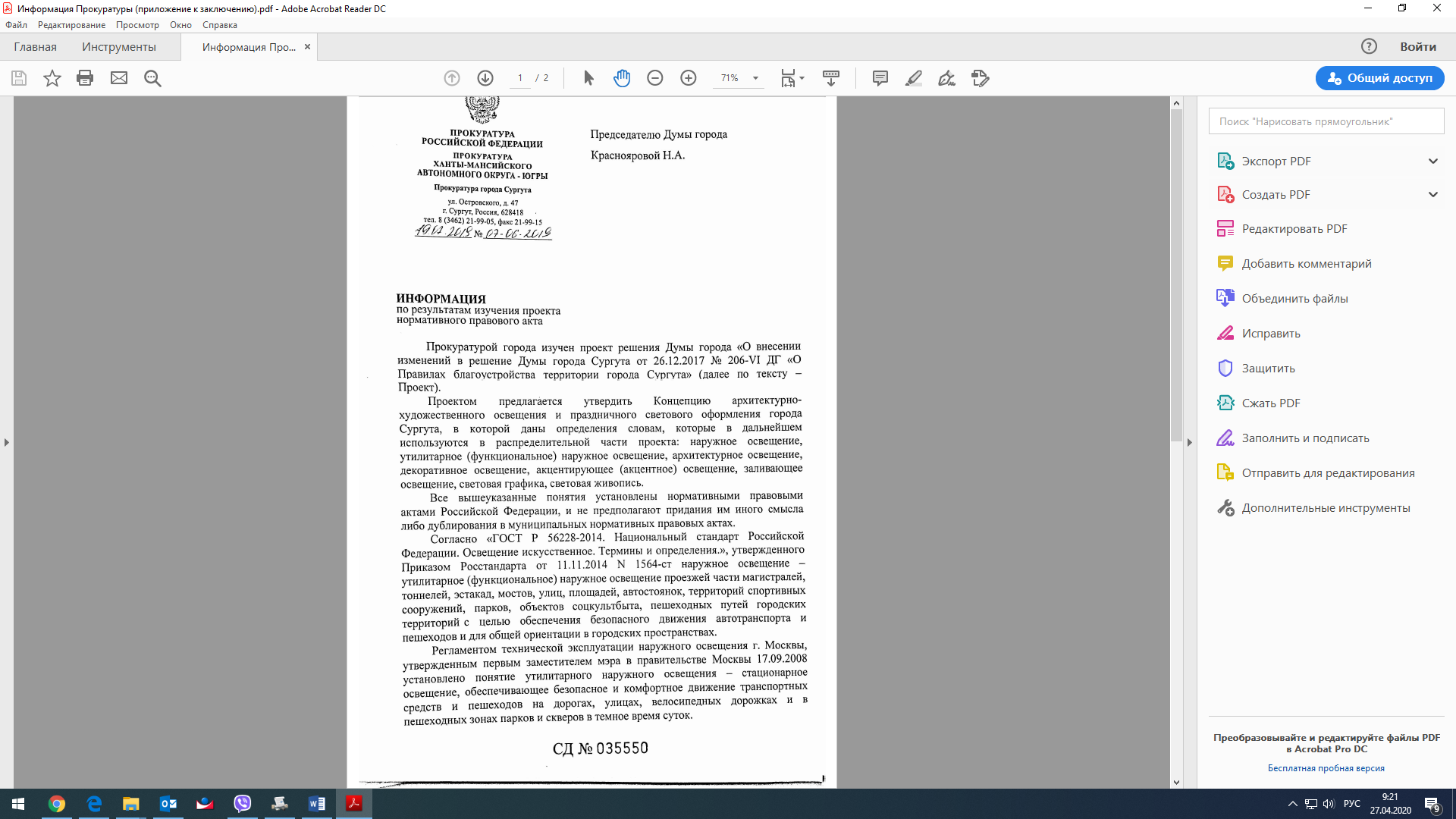 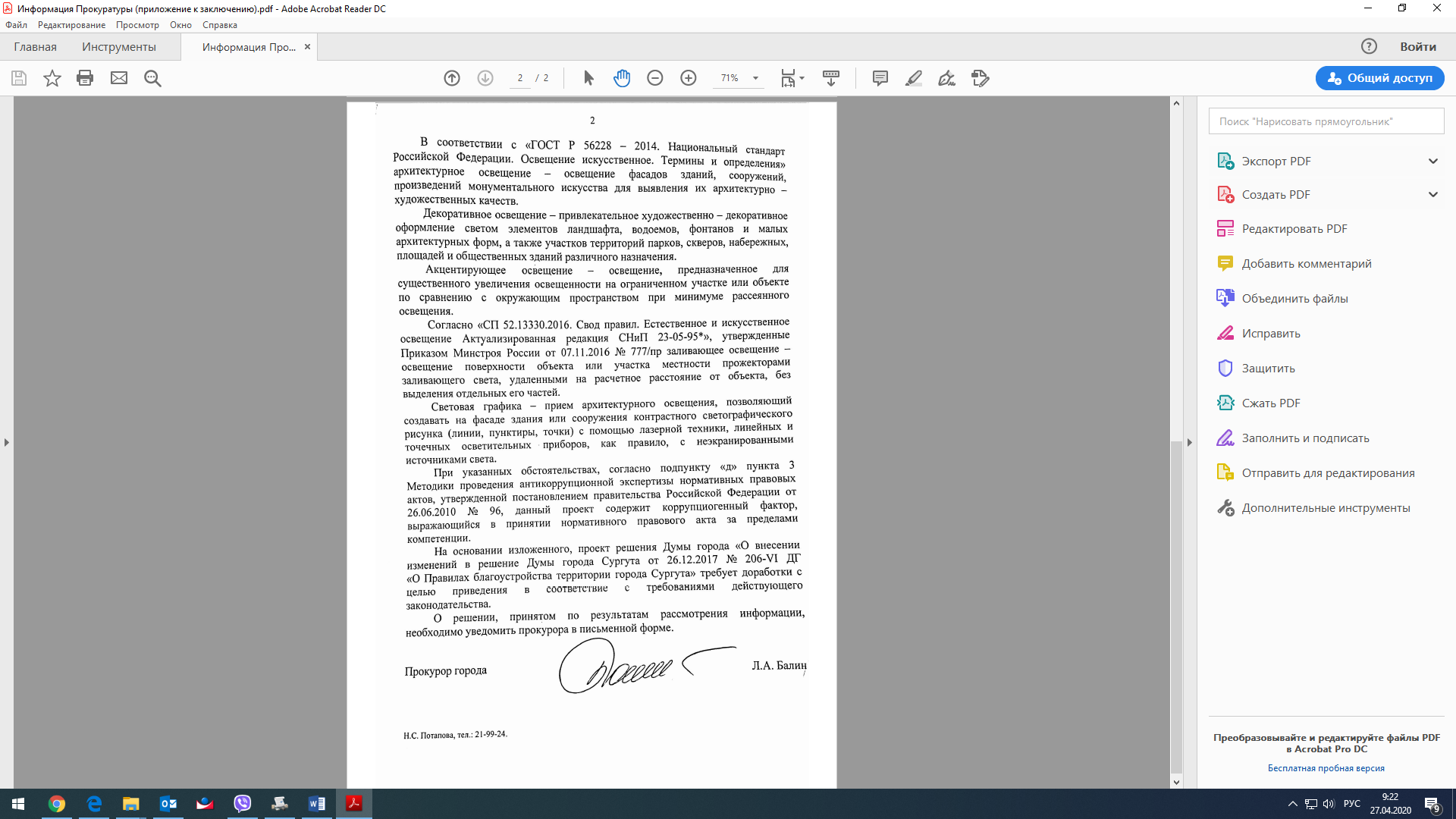 